Job Description 																																							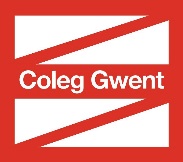 Job Title:												Marketing OfficerDepartment: 								Marketing and Student RecruitmentReports to: 		Brand and Communications Manager/ Marketing ExecutiveJob Grade: 										BS4 Job Purpose:To provide robust administrative assistance to the Marketing and Student Recruitment function. To play a fundamental part in enabling efficient high performance to help achieve marketing objectives.  Pro-actively investigating opportunities, building relationshipsKey Responsibilities:To streamline and develop administrative processes to maximise efficiency and productivity of the teamTo be the first point of contact for all marketing requests and enquiries, fielding calls or acting as ‘gate keeper’ for the teamTo act as a Brand Ambassador providing advice and guidance ensuring consistency on all marketing collateral To manage external partnering agencies providing comprehensive briefs and creative direction to produce marketing assets.Manage overall team budget tracker, to include raising purchase orders, maintaining accurate records, and handling finance queries Storing, relocating and transporting of goods and marketing collateral such as event banners and course guides Stock management of branded promotional goods including ensuring all deliveries are received and recorded in a timely manner – remove when portal is liveTo assist in the organisation, preparation and co-ordination and participation of both internal and external college events, sometimes liaising with event stakeholdersTo manage the service and maintenance of the marketing vehiclesTo assist with drafting engaging copy for multiple channels both online and offline including course guides, print advertising, promotional materials, and email marketing with knowledge of SEO for web contentManagement of course information on website including spelling, tone of voice and content structureTo maintain the monthly communications calendar working with the Marketing Executives to ensure email campaigns and newsletters are scheduled and sent in a timely mannerAssist the Brand and Communications manager with sponsorship opportunities, to include identifying appropriate local partnerships, managing contracts, producing marketing collateral and budget tracking To assist with the launch of the Charity of the Year initiative, including contract management and fundraising initiatives To take an active interest in best practice and contributing new and innovative ideas for marketing to improve reach or serviceTo maintain an understanding of legislation, such as GDPR, Welsh Language Standards and PECRTo assist in the collation and submission of marketing reporting when requiredGeneral Responsibilities: To provide administrative and event support to the Marketing and Student Recruitment teamTo take responsibility for the safe conduct of work and good housekeeping within your own work areaTo comply with all College Policies & ProceduresTo keep abreast of changes to Policy & Procedures and to make the necessary changes to administrative systems and maintain audit trailsTo promote the college’s core values and incorporate behaviours into all aspects of the role.To contribute to supporting and supervising learners, including taking action to ensure acceptable behaviour at all timesTo ensure that safe working practices are used, and appropriate Health & Safety legislation adoptedTo exercise responsibility for carrying out and adhering to the Health, Safety and Welfare Policy and ProcedureTo safeguard and promote the welfare of children and vulnerable adults.Coleg Gwent Person Specification – Marketing AssistantSelection CriteriaEssential DesirableMethod of AssessmentQualifications & TrainingNVQ III in Business Administration or suitable experience in a similar role.Minimum 5 GCSE’s including Maths and EnglishComputer literate and competent using MS Office suite particularly Word, Excel, Outlook and PowerpointExperience of Photoshop or Adobe InDesignApplication Form / InterviewKnowledge & ExperienceExperience of document management and maintaining audit trailExperience of operating a variety of business systems and softwareExperience of implementing and maintaining processesPrevious experience of producing high quality written communications, scrutinising or interpreting information exercising numeracy and literacyExperience of developing and maintaining productive working relationships Experience in calendar/diary management and minute takingExperience in co-ordinating or assisting at eventsKnowledge of GDPR Knowledge of the education sectorExperience in a marketing environmentKnowledge of WLS and PECRKnowledge of marketing platforms and softwareApplication Form/InterviewSkills & AbilitiesNumerate and literateExcellent MS Office proficiency Good level of keyboard applicationProfessional and confident approachExcellent time management and organisational skillsExcellent standard of spelling and grammarGood problem solving skillsResourceful and solutions driven Highly organised and meticulous with a keen eye for detailDemonstrates initiative Strong co-ordination skillsAssertive, ability to multi task and negotiateExcellent interpersonal, written and verbal communication skillsA rational decision maker with ability to work independentlyConsistent approach to tasks Self-motivated and deadlines drivenAbility to carry out manual handling including lifting, carrying, pushing and pullingAbility to communicate through the medium of WelshApplication /InterviewPersonal AttributesConscientious and committedProactive self-starterTeam playerDiplomacy and discretionResilient and conscientious Enthusiastic and positive approach to learning new skills and meeting new challengesFlexible to work outside of normal contracted hours occasionally at weekends or outdoors at eventsAble to travel between campuses, sometimes with short notice  Displays an interest in marketing, communications and media Interview